3GPP TSG- S4 Meeting #117e	S4-220148 Electronic Meeting, – 23rd February 2022**** First Change ****2	ReferencesThe following documents contain provisions which, through reference in this text, constitute provisions of the present document.[87]	Roger Pantos and William May, Jr., "HTTP Live Streaming", RFC 8216, August 2017.**** Next Change ****5.9	Per-application-authorization5.9.1	DescriptionOperation of certain 5GMSA and 5G System enabled services include an SLA between the Application Provider and the 5GMS System provider. Different solutions to enable per-application authorization should be studied. “Per-application authorization” refers to scenarios where one or more 5GMS-Aware Applications are hosted on the same UE (e.g. a SmartPhone) and may access services only from the associated 5GMS Application Provider.The 5G System provider may offer one common 5GMSd AF or dedicated 5GMSd AFs. In the later case, the one 5GMSd AF instance services only a single 5GMSd Application Provider.A example collaboration scenario is .5.9.2	Collaboration Scenarios5.9.2.1	Collaboration A: UE hosting multiple ApplicationsThis collaboration scenario focuses on cases where one or more 5GMSd-Aware Applications are hosted on the same UE and are using the same 5GMSd Client. This may be the case when the 5GMSd Client is provided as an Operating System level service. The 5GMSd Client supports isolation of the different 5GMSd-Aware Applications.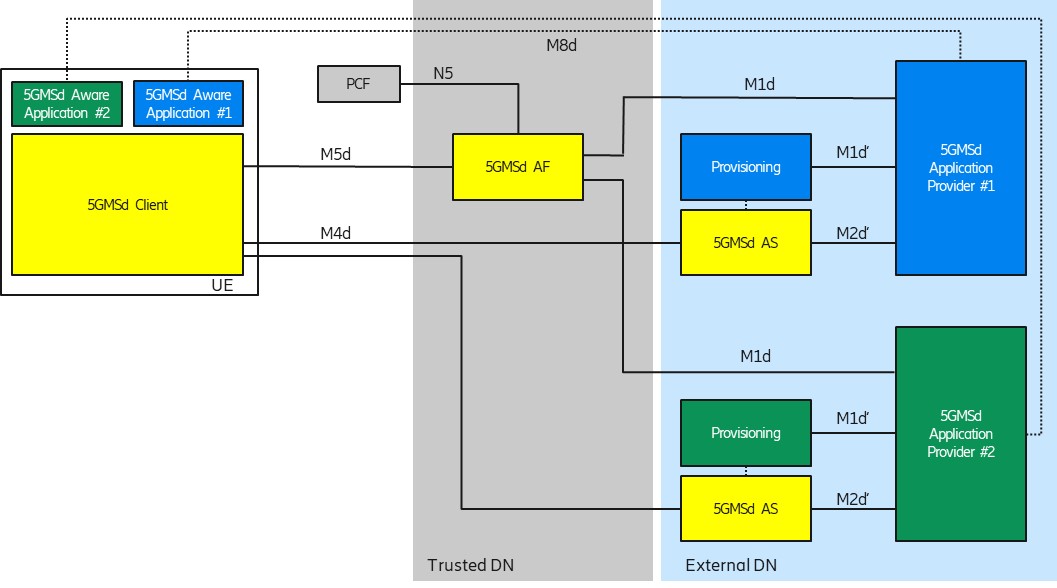 Figure 5.9.2-1: Per-Application Authorization Collaboration ScenarioEach 5GMSd-Aware Application uses an M8d reference point instance to connect to its 5GMSd Application Provider.The 5G System provider offers a common 5GMSd AF within the trusted DN. The 5GMSd AF supports request and provider isolation so that 5GMSd Application Provider #1 and #2 are not interfering with each other. For example, 5GMSd Application Provider#1 has agreed different charging conditions than Provider #2 and the 5G System should ensure that only 5GMSd-Aware Application #1 can benefit from the conditions. Another example is different QoS levels, e.g. 5GMSd-Aware Application #1 is entitled to receive higher QoS than Application #2.5.9.2.2	Collaboration B: Applications with multiple subscription levelsThis collaboration scenario focuses on cases where an Application Provider is offering multiple subscription levels to its consumers, for example 4K Premium or SD Standard QoS. This example is inspired by the use case from TS 26.512 [16], Annex A.2.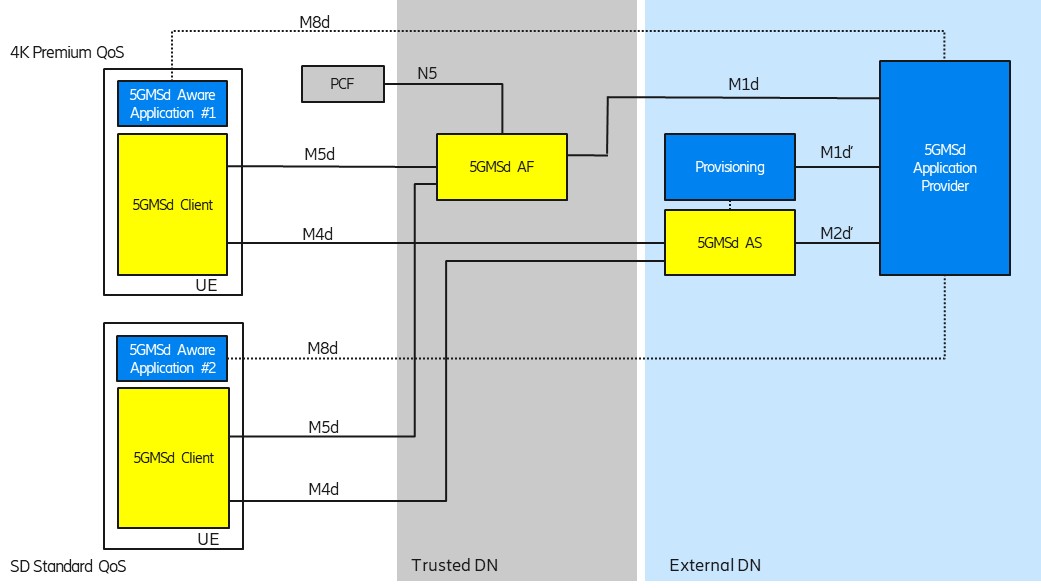 Figure 5.9.2-2: Per-Application Authorization Collaboration ScenarioEach 5GMSd-Aware Application uses an M8d reference point instance to connect to its 5GMSd Application Provider. The 5GMSd Application Provider is aware about the different subscription levels of the user.The 5G System provider offers a common 5GMSd AF within the trusted DN. The 5GMSd AF needs to determine that 5GMSd Aware Application #1 is entitled to higher bit rates than 5GMSd-Aware Application #2.5.9.3	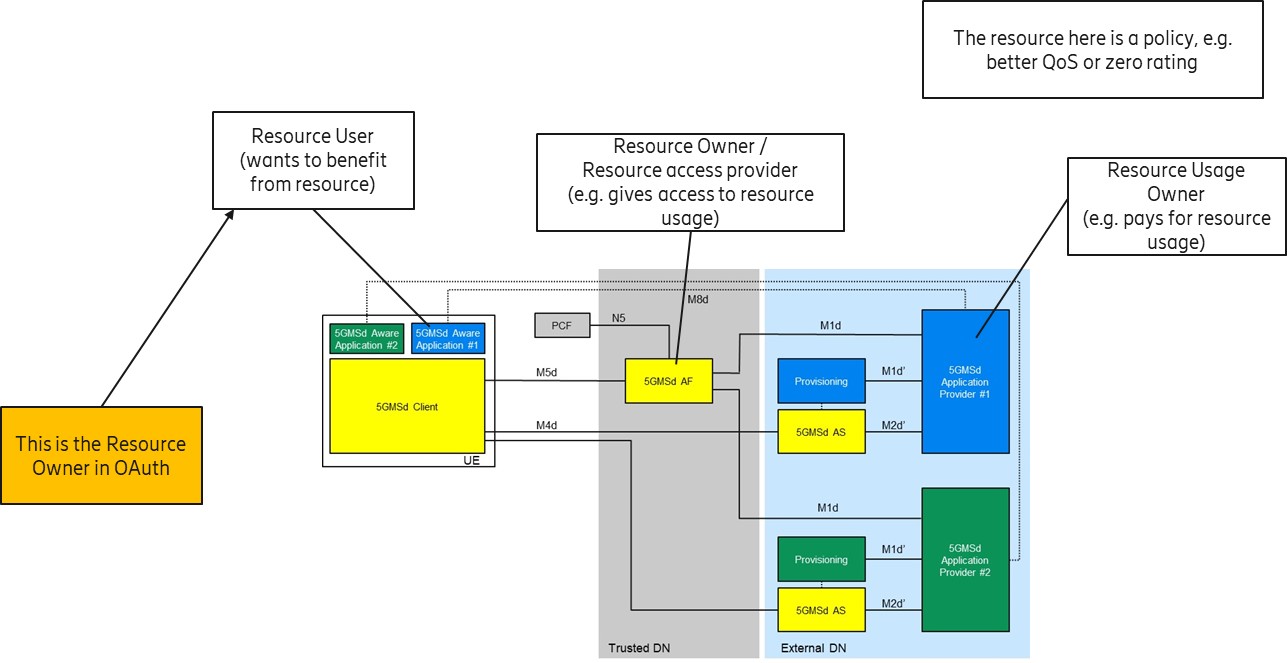 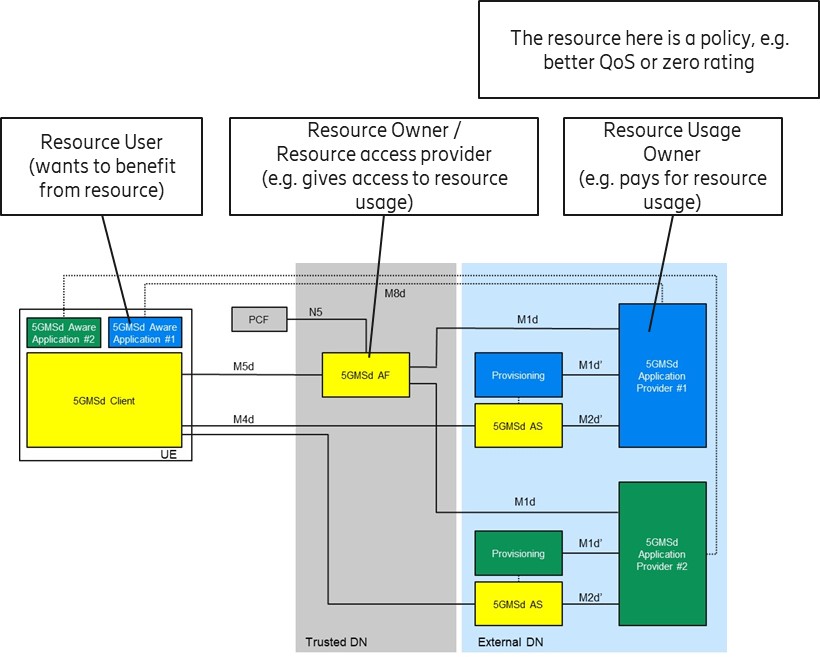 5.9.4	Mapping to 5G Media Streaming and High-Level Call FlowsEditor’s Note: Map the key topics to basic functions and develop high-level call flows.5.9.5	Potential open issuesEditor’s Note: Identify the issues that need to be solved.5.9.6	Candidate Solutions**** Last Change ****CR-Form-v12.2CR-Form-v12.2CR-Form-v12.2CR-Form-v12.2CR-Form-v12.2CR-Form-v12.2CR-Form-v12.2CR-Form-v12.2CR-Form-v12.2Pseudo CHANGE REQUESTPseudo CHANGE REQUESTPseudo CHANGE REQUESTPseudo CHANGE REQUESTPseudo CHANGE REQUESTPseudo CHANGE REQUESTPseudo CHANGE REQUESTPseudo CHANGE REQUESTPseudo CHANGE REQUESTCRrevCurrent version:For HELP on using this form: comprehensive instructions can be found at 
http://www.3gpp.org/Change-Requests.For HELP on using this form: comprehensive instructions can be found at 
http://www.3gpp.org/Change-Requests.For HELP on using this form: comprehensive instructions can be found at 
http://www.3gpp.org/Change-Requests.For HELP on using this form: comprehensive instructions can be found at 
http://www.3gpp.org/Change-Requests.For HELP on using this form: comprehensive instructions can be found at 
http://www.3gpp.org/Change-Requests.For HELP on using this form: comprehensive instructions can be found at 
http://www.3gpp.org/Change-Requests.For HELP on using this form: comprehensive instructions can be found at 
http://www.3gpp.org/Change-Requests.For HELP on using this form: comprehensive instructions can be found at 
http://www.3gpp.org/Change-Requests.For HELP on using this form: comprehensive instructions can be found at 
http://www.3gpp.org/Change-Requests.Proposed change affects:UICC appsMERadio Access NetworkCore NetworkTitle:	[FS_5GMS_EXT]: Per App authorization[FS_5GMS_EXT]: Per App authorization[FS_5GMS_EXT]: Per App authorization[FS_5GMS_EXT]: Per App authorization[FS_5GMS_EXT]: Per App authorization[FS_5GMS_EXT]: Per App authorization[FS_5GMS_EXT]: Per App authorization[FS_5GMS_EXT]: Per App authorization[FS_5GMS_EXT]: Per App authorization[FS_5GMS_EXT]: Per App authorizationSource to WG:Ericsson LMEricsson LMEricsson LMEricsson LMEricsson LMEricsson LMEricsson LMEricsson LMEricsson LMEricsson LMSource to TSG:S4S4S4S4S4S4S4S4S4S4Work item code:Date:Date:Date:Category:Release:Release:Release:Use one of the following categories:
F  (correction)
A  (mirror corresponding to a change in an earlier 													release)
B  (addition of feature), 
C  (functional modification of feature)
D  (editorial modification)Detailed explanations of the above categories can
be found in 3GPP TR 21.900.Use one of the following categories:
F  (correction)
A  (mirror corresponding to a change in an earlier 													release)
B  (addition of feature), 
C  (functional modification of feature)
D  (editorial modification)Detailed explanations of the above categories can
be found in 3GPP TR 21.900.Use one of the following categories:
F  (correction)
A  (mirror corresponding to a change in an earlier 													release)
B  (addition of feature), 
C  (functional modification of feature)
D  (editorial modification)Detailed explanations of the above categories can
be found in 3GPP TR 21.900.Use one of the following categories:
F  (correction)
A  (mirror corresponding to a change in an earlier 													release)
B  (addition of feature), 
C  (functional modification of feature)
D  (editorial modification)Detailed explanations of the above categories can
be found in 3GPP TR 21.900.Use one of the following categories:
F  (correction)
A  (mirror corresponding to a change in an earlier 													release)
B  (addition of feature), 
C  (functional modification of feature)
D  (editorial modification)Detailed explanations of the above categories can
be found in 3GPP TR 21.900.Use one of the following categories:
F  (correction)
A  (mirror corresponding to a change in an earlier 													release)
B  (addition of feature), 
C  (functional modification of feature)
D  (editorial modification)Detailed explanations of the above categories can
be found in 3GPP TR 21.900.Use one of the following categories:
F  (correction)
A  (mirror corresponding to a change in an earlier 													release)
B  (addition of feature), 
C  (functional modification of feature)
D  (editorial modification)Detailed explanations of the above categories can
be found in 3GPP TR 21.900.Use one of the following categories:
F  (correction)
A  (mirror corresponding to a change in an earlier 													release)
B  (addition of feature), 
C  (functional modification of feature)
D  (editorial modification)Detailed explanations of the above categories can
be found in 3GPP TR 21.900.Use one of the following releases:
Rel-8	(Release 8)
Rel-9	(Release 9)
Rel-10	(Release 10)
Rel-11	(Release 11)
…
Rel-16	(Release 16)
Rel-17	(Release 17)
Rel-18	(Release 18)
Rel-19	(Release 19)Use one of the following releases:
Rel-8	(Release 8)
Rel-9	(Release 9)
Rel-10	(Release 10)
Rel-11	(Release 11)
…
Rel-16	(Release 16)
Rel-17	(Release 17)
Rel-18	(Release 18)
Rel-19	(Release 19)Reason for change:Reason for change:Summary of change:Summary of change:The intention of this pCR is to progress the authorization aspects for some 5G Media Streamig services.The intention of this pCR is to progress the authorization aspects for some 5G Media Streamig services.The intention of this pCR is to progress the authorization aspects for some 5G Media Streamig services.The intention of this pCR is to progress the authorization aspects for some 5G Media Streamig services.The intention of this pCR is to progress the authorization aspects for some 5G Media Streamig services.The intention of this pCR is to progress the authorization aspects for some 5G Media Streamig services.The intention of this pCR is to progress the authorization aspects for some 5G Media Streamig services.The intention of this pCR is to progress the authorization aspects for some 5G Media Streamig services.The intention of this pCR is to progress the authorization aspects for some 5G Media Streamig services.Consequences if not approved:Consequences if not approved:Clauses affected:Clauses affected:YNOther specsOther specs Other core specifications	 Other core specifications	 Other core specifications	 Other core specifications	TS/TR ... CR ... TS/TR ... CR ... TS/TR ... CR ... affected:affected: Test specifications Test specifications Test specifications Test specificationsTS/TR ... CR ... TS/TR ... CR ... TS/TR ... CR ... (show related CRs)(show related CRs) O&M Specifications O&M Specifications O&M Specifications O&M SpecificationsTS/TR ... CR ... TS/TR ... CR ... TS/TR ... CR ... Other comments:Other comments:This CR's revision history:This CR's revision history: